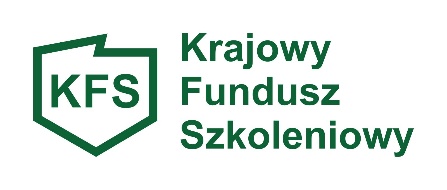 ANKIETA 
BADAJĄCA ZAPOTRZEBOWANIE NA KSZTAŁCENIE  USTAWICZNE PRACOWNIKÓW 
I PRACODAWCÓW FINANSOWANE ZE ŚRODKÓW 
LIMITU KRAJOWEGO FUNDUSZU SZKOLENIOWEGOPowiatowy Urząd Pracy w Białogardzie zaprasza Pracodawców zainteresowanych ubieganiem się w 2024 roku o finansowanie działań obejmujących kształcenie ustawiczne pracowników i pracodawców ze środków limitu Krajowego Funduszu Szkoleniowego do wypełnienia niniejszej ankiety, która ma na celu oszacowanie zapotrzebowania na środki limitu KFS w powiecie białogardzkim w 2024 roku. Priorytety wydatkowania środków KFS ustalone przez Ministra właściwego do spraw pracy w porozumieniu z Radą Rynku Pracy w roku 2024: Wsparcie kształcenia ustawicznego w związku z zastosowaniem w firmach nowych procesów, technologii i narzędzi pracy. Wsparcie kształcenia ustawicznego w zidentyfikowanych w danym powiecie lub województwie zawodach deficytowych. Wsparcie kształcenia ustawicznego osób powracających na rynek pracy po przerwie związanej ze sprawowaniem opieki nad dzieckiem oraz osób będących członkami rodzin wielodzietnych. Wsparcie kształcenia ustawicznego w zakresie umiejętności cyfrowych. Wsparcie kształcenia ustawicznego osób pracujących w branży motoryzacyjnej. Wsparcie kształcenia ustawicznego osób po 45 roku życia. Wsparcie kształcenia ustawicznego skierowane do pracodawców zatrudniających cudzoziemców. Wsparcie kształcenia ustawicznego w zakresie zarządzania finansami i zapobieganie sytuacjom kryzysowym w przedsiębiorstwach. NAZWA I ADRES SIEDZIBY PRACODAWCY: ……………………………………………………………………………………………………………………………………………………………………………………………………………………………………………………………………………………………………………………………………………………………………………………………………………………3.  LICZBA ZATRUDNIONYCH PRACOWNIKÓW: ……………………………⎕  mikroprzedsiębiorstwo (zatrudniające od 1 do 9 pracowników)	⎕  małe przedsiębiorstwo (zatrudniające od 10 do 49 pracowników)⎕  średnie przedsiębiorstwo (zatrudniające od 50 do 249 pracowników)⎕  inne przedsiębiorstwo (zatrudniające więcej niż 250 pracowników)4. PLANOWANY TERMIN REALIZACJI DZIAŁAŃ OBEJMUJĄCYCH KSZTAŁCENIE USTAWICZNE: ……………………………………………………………………………………………………………………………………5. PROSZĘ WSKAZAĆ Z JAKICH DZIAŁAŃ FINANSOWANYCH ZE ŚRODKÓW LIMITU KRAJOWEGO FUNDUSZU SZKOLENIOWEGO CHCIELIBY PAŃSTWO SKORZYSTAĆ W 2024 ROKU: Informujemy, że zapotrzebowanie na środki limitu KFS nie jest podstawą ich przyznania. Nabór wniosków wraz z kryteriami ich oceny zostanie ogłoszony po otrzymaniu przez Powiatowy Urząd Pracy w Białogardzie limitu środków.Wypełnioną ankietę należy przesłać na adres e-mail: jjawor@pupbialogard.pl lub dostarczyć osobiście do Powiatowego Urzędu Pracy w Białogardzie (pokój 19) najpóźniej do dnia 22.12.2023r.Rodzaj działaniaPlanowane działania w ramach środków z limitu KFSPlanowane działania w ramach środków z limitu KFSPlanowane działania w ramach środków z limitu KFSPlanowane działania w ramach środków z limitu KFSPlanowane działania w ramach środków z limitu KFSPlanowane działania w ramach środków z limitu KFSPlanowane działania w ramach środków z limitu KFSPlanowane działania w ramach środków z limitu KFSPlanowane działania w ramach środków z limitu KFSPlanowane działania w ramach środków z limitu KFSPlanowane działania w ramach środków z limitu KFSPlanowane działania w ramach środków z limitu KFSPlanowane działania w ramach środków z limitu KFSPlanowane działania w ramach środków z limitu KFSPlanowane działania w ramach środków z limitu KFSPlanowane działania w ramach środków z limitu KFSRodzaj działaniaPriorytet 1)Wsparcie kształcenia ustawicznego w związku z zastosowaniem w firmach nowych procesów, technologii i narzędzi pracy.Priorytet 1)Wsparcie kształcenia ustawicznego w związku z zastosowaniem w firmach nowych procesów, technologii i narzędzi pracy.Priorytet 2)Wsparcie kształcenia ustawicznego w zidentyfikowanych w danym powiecie lub województwie zawodach deficytowych. Priorytet 2)Wsparcie kształcenia ustawicznego w zidentyfikowanych w danym powiecie lub województwie zawodach deficytowych. Priorytet 3)Wsparcie kształcenia ustawicznego osób powracających na rynek pracy po przerwie związanej ze sprawowaniem opieki nad dzieckiem oraz osób będących członkami rodzin wielodzietnych. Priorytet 3)Wsparcie kształcenia ustawicznego osób powracających na rynek pracy po przerwie związanej ze sprawowaniem opieki nad dzieckiem oraz osób będących członkami rodzin wielodzietnych. Priorytet 4)Wsparcie kształcenia ustawicznego w zakresie umiejętności cyfrowych. Priorytet 4)Wsparcie kształcenia ustawicznego w zakresie umiejętności cyfrowych. Priorytet 5)Wsparcie kształcenia ustawicznego osób pracujących w branży motoryzacyjnej. Priorytet 5)Wsparcie kształcenia ustawicznego osób pracujących w branży motoryzacyjnej. Priorytet 6)Wsparcie kształcenia ustawicznego osób po 45 roku życia. Priorytet 6)Wsparcie kształcenia ustawicznego osób po 45 roku życia. Priorytet 7)Wsparcie kształcenia ustawicznego skierowane do pracodawców zatrudniających cudzoziemców. Priorytet 7)Wsparcie kształcenia ustawicznego skierowane do pracodawców zatrudniających cudzoziemców. Priorytet 8)Wsparcie kształcenia ustawicznego w zakresie zarządzania finansami i zapobieganie sytuacjom kryzysowym w przedsiębiorstwach. Priorytet 8)Wsparcie kształcenia ustawicznego w zakresie zarządzania finansami i zapobieganie sytuacjom kryzysowym w przedsiębiorstwach. Rodzaj działaniaPlanowana liczba osóbSzacowane kosztyPlanowana liczba osóbSzacowane kosztyPlanowana liczba osóbSzacowane kosztyPlanowana liczba osóbSzacowane kosztyPlanowana liczba osóbSzacowane kosztyPlanowana liczba osóbSzacowane kosztyPlanowana liczba osóbSzacowane kosztyPlanowana liczba osóbSzacowane kosztyKursyStudia podyplomoweEgzaminy umożliwiające uzyskanie dokumentów potwierdzających nabycie umiejętności,  kwalifikacji lub uprawnień zawodowychBadania lekarskie i psychologiczne wymagane do podjęcia kształcenia lub pracy zawodowej po ukończonym kształceniuUbezpieczenie od następstw nieszczęśliwych wypadków w związku z podjętym kształceniemCAŁKOWITA WARTOŚĆ ŚRODKÓW (w zł.):